The State University of New York College at Oneonta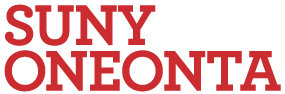 Healthcare Professions Advisory Committee (HPAC) Evaluation Form
Form must be submitted electronically by the recommender to Tami LaPilusa, HPAC Chair,NO LATER than 5pm on March 28, 2018		Email: Tami.LaPilusa@oneonta.eduOptometry Applicants ONLYDate (dd-mm-yyyy): Part A. Student Information:
Name (First name, middle initial, last name): 
Major: 		Date of Graduation (dd-mm-yyyy): 
Program to which student is applying (Medical OR Dental): Note: According to the Privacy ACT of 1974, you have the right to inspect and review confidential letters and statements of recommendation in your file. If you wish to waive the right to examine this reference, please sign the following statement: I hereby waive the right to examine the evaluation and understand that its contents will not be shared with me. 
Applicant’s Signature  	Date  

To the Student Applicant: Complete the top portion of this form and EMAIL this form to your referee. 

Part B. Evaluator Information:Name (First name, middle initial, last name): Department:Work Address: Telephone: 		E-mail: How long have you known the student? In what capacity have you interacted with the student? Part C.  Comments: Please provide a full, hand signed, letter of recommendation (on official letterhead) to include comments on the applicant’s qualifications by describing:difficulties or obstacles the applicant had to overcome & how those obstacles led to new learning and growth 2) unique experiences or perspectives 3) comparisons of the applicant to larger peer groups (e.g. all students in a particular class) 4) specific examples of noteworthy accomplishments and/or behaviors 5) how the applicant might contribute to the diversity of the program to which he/she is applying (diversity is broadly defined: background, attributes, experiences, etc).Part D. Evaluation of Skills:  Please rate the candidate on the following areas:Evaluation areaExcellent (5)Good (4)Average (3)Below Average (2)Poor (1)Not ObservedIntellectual AbilityLeadershipOral CommunicationReaction to CriticismTeam SkillsWritten CommunicationOverall EvaluationIntegrityOrganizational SkillsSelf-AwarenessStress ManagementTime Management